CANARA ORTHOPAEDIC SOCIETY (REGD.)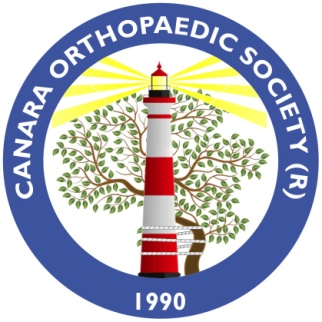 IMA House, Behind Wenlock Hospital,Attavar, Mangalore -575001.Ph: 0824-4251578, 4261314.email : cosmangalore@gmail.comWebsite: www.cosmangalore.orgMANGALORE (REGD.) Society Number:- DKM/S-13/12-13      
PLEASE FILL IN BLOCK LETTER ONLY:-Name :      Dr ………………………………………………………………………………………………………………………….Qualification:-…………………………………………….Speciality;………………………………………………………………………..Medical Council Reg.No:-…………………………….State:……………………………………………………………………………Date Of Birth:-…………………………………………..Blood Group:-…………………………………………………………………Residence Address:-…………...................................................................................................................…………………………………………………………………………………………………………………………………………………………..Consulting Address:-…………………………………………………………………………………………………………………………..…………………………………………………………………………………………………………………………………………………………..Contact No:-Consulting:-……………………………Mobile No:-…………………………………….Residence:……………………………….Fax No:-…………………………………… Email:-……………………………………………………………………………………………Date……………………………………..Signature Of Applicant:-……………………………………………………………………..Details :Cash/DD /Cheque/NEFTno/RTGS